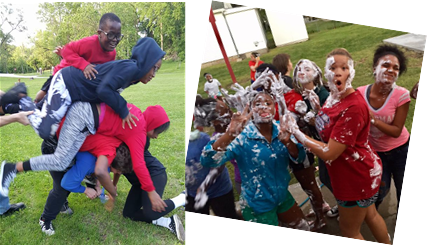 More than youth ministry; we are FAMILY! Youth gather for a great time of faith based fellowship on Tuesday and attend Wednesday/ Sunday services. Tuesday nights consist of youth activities and fellowship which welcome an atmosphere of open, topic-based discussion as well as hands on learning.  Wednesdays & Sundays offer a variety of services which include youth focused lessons along with a powerful Praise & Worship service.  Periodically, out of town trips take place which include educational experiences and promote Christian fellowship.FOLLOW US: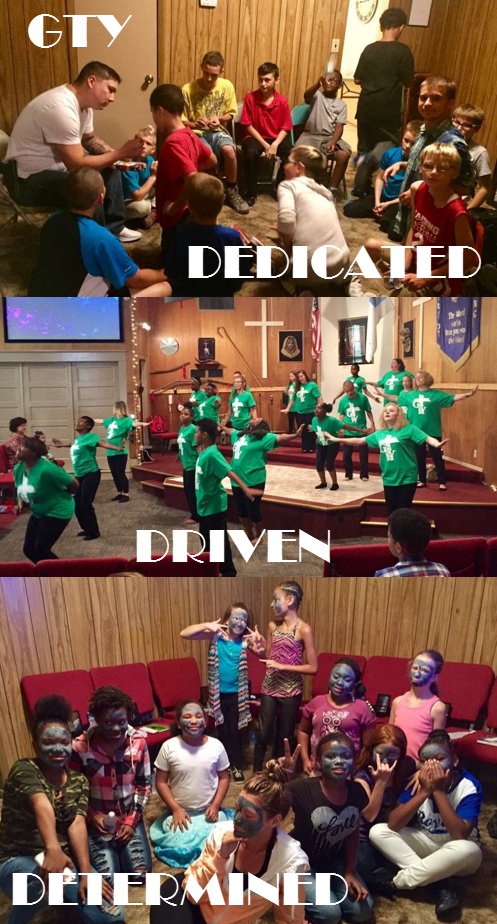 Be who you want to be, and not who you think you see!“Do not let anyone look down on you because you are young.  But set an example for the believers in speech, in life, in love, in faith and in purity.”1 Timothy 4:12Our PurposeIt is our purpose as G.O.T.E.A.M. Youth to not only reach, but also teach all teenagers here at Faith Evangelistic Center and beyond, the Salvation and Love of Jesus Christ.  We believe that God has given us all unique spiritual gifts that we are to use together as one team to reach teenagers of all races and backgrounds regardless of past or present lifestyle. “We cannot always build the future for our youth, but we can build our youth for the future.”Franklin D RooseveltFor more informationContact the church office: Tuesday – Friday, 9:00am – 3:00pmPhone: 913-682-4492Email: faithevcenter@aol.comVisit: 120 N. BroadwayLeavenworth, KS 66048View us online: https://www.faithevcenter.org/youth-ministry/ 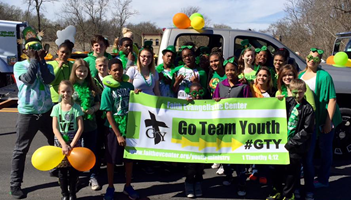 GTY Saint Patrick’s Day Parade LV,KSOur Groups: Juniors: 7th - 8th GradesSeniors: 9th -12th GradesActivities and ServicesSunday @ 9:00 am: 1st ServiceSunday @ 11:10 am: Sun SchoolSunday @ 12:30 pm: 2nd Service Tuesday @ 6:00 pm: Youth Activities & FellowshipWednesday @ 7:00 pm: Service Note: Our Transportation Ministry will gladly pick youth up for services and activities; please contact the church office in advance for pick-up. 